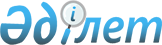 Об утверждении норм образования и накопления коммунальных отходов по городу Актау
					
			Утративший силу
			
			
		
					Решение Актауского городского маслихата Мангистауской области от 03 июля 2015 года № 30/285. Зарегистрировано Департаментом юстиции Мангистауской области от 06 августа 2015 года № 2798. Утратило силу решением специализированного межрайонного экономического суда Мангистауской области от 7 октября 2020 года № 4712-20-00-2/2048
      Сноска. Государственная регистрация утратило силу решением специализированного экономического суда Мангистауской области от 07.10.2020 № 4712-20-00-2/2048 (решение вступило в силу 08.12.2020).

      Примечание РЦПИ.

      В тексте документа сохранена пунктуация и орфография оригинала.
      В соответствии с подпунктом 1) статьи 19-1 Экологического кодекса Республики Казахстан от 9 января 2007 года и подпунктом 15) пункта 1 статьи 6 Закона Республики Казахстан от 23 января 2001 года "О местном государственном управлении и самоуправлении в Республики Казахстан" Актауский городской маслихат РЕШИЛ:
      Сноска. Преамбула в редакции решения Актауского городского маслихата Мангистауской области от 16.03.2017 № 7/83 (вводится в действие по истечении десяти календарных дней после дня его первого официального опубликования).


      1. Утвердить нормы образования и накопления коммунальных отходов по городу Актау согласно приложению.
      2. Руководителю аппарата Актауского городского маслихата (Д.Телегенова) после государственной регистрации настоящего решения в департаменте юстиции Мангистауской области обеспечить его официальное опубликование в информационно-правовой системе "Әділет" и средствах массовой информации.
      3. Контроль за исполнением настоящего решения возложить на постоянную комиссию городского маслихата по вопросам коммунального хозяйства (Б.Шапкан).
      4. Настоящее решение вступает в силу со дня государственной регистрации в департаменте юстиции Мангистауской области и вводится в действие по истечении десяти календарных дней после дня его первого официального опубликования.
      "СОГЛАСОВАНО"
      Исполняющий обязанности
      руководителя государственного учреждения
      "Актауский городской отдел жилищно-
      коммунального хозяйства и жилищной
      инспекции"
      Танатов А.Е.
      03 июля 2015 года Нормы образования и накопления коммунальных отходов по городу Актау
      Примечание:
      * Нормы образования коммунальных отходов не установлены, так как торговля с машин осуществляется на территории рынков, которые на договорной основе сами осуществляют вывоз коммунальных отходов посредством специализированных организаций.
      ** Нормы образования коммунальных отходов не установлены, так как по данным организаций осуществляющих вывоз коммунальных отходов данные объекты расположены на территории Мунайлинского района и отсутствуют в г.Актау.
					© 2012. РГП на ПХВ «Институт законодательства и правовой информации Республики Казахстан» Министерства юстиции Республики Казахстан
				
Председатель сессии,
секретарь городского маслихата
М.МолдагуловПриложение
к решению городского маслихата
от 03 июля 2015 года № 30/285
№ п/п
Наименование объекта
Расчетная единица
Среднегодовая норма накопления коммунальных отходов, м3
1
2
3
4
1.
Домовладения благоустроенные 
1 житель
1,94
2.
Общежития, интернаты, детские дома, дома престарелых и т.п.
1 место
1,11
3.
Гостиницы и дома отдыха
1 место
2,5
4.
Детские сады, ясли
1 место
0,4
5.
Учреждения, организации, офисы, конторы, сберегательные банки, отделения связи 
1 сотрудник
0,8
6.
Поликлиники
1 посещение/сутки
0,00075
7.
Больницы, санатории, прочие лечебно-профилактические учреждения
1 койко-место
2,56
8.
Школы, средние учебные заведения, высшие учебные заведения
1 учащийся
0,19
9.
Рестораны, кафе, учреждения общественного питания
1 место
0,35
10.
Театры, кинотеатры, концертные залы, ночные клубы, казино, залы игровых автоматов
1 место
0,3
11.
Музеи, выставки
1 м2общей площади
0,023
12.
Стадионы, спортивные площадки
1 место по проекту
0,16
13.
Спортивные, танцевальные и игровые залы
1 м2общей площади
0,1
14.
Продовольственные магазины
1 м2торговой площади
1,0
15.
Торговля с машин*
1 м2 торгового места
-
16.
Промышленные товарные магазины, супермаркеты 
1 м2торговой площади
0,27
17.
Рынки, торговые павильоны, киоски, лотки
1 м2торговой площади
0,29
18.
Оптовые базы, склады продовольственных товаров
1 м2общей площади
0,14
19.
Оптовые базы, склады промышленных товаров
1 м2общей площади
0,3
20.
Дома быта: обслуживание населения
1 м2общей площади
0,079
21.
Вокзалы, автовокзалы, аэропорты 
1 м2общей площади
0,4
22.
Пляжи 
1 м2общей площади
0,47
23.
Аптеки 
1 м2торговой площади
0,4
24.
Автостоянки, автомойки, автозаправочные станции, гаражи 
1 машино-место
1,74
25.
Автомастерские 
1 работник
1,4
26.
Гаражные кооперативы 
на 1 гараж
0,3
27.
Парикмахерские, косметические салоны
1 рабочее место
1,3
28.
Прачечные, химчистки, ремонт бытовой техники, швейные ателье
1 м2общей площади
0,52
29.
Мастерские – ювелирные, по ремонту обуви, часов
1 м2общей площади
0,28
30.
Мелкий ремонт и услуги (изготовление ключей и т.д.)
1 рабочее место
0,15
31.
Бани, сауны
1 м2 общей площади
0,42
32.
Юридические организации, организующие массовые мероприятия на территории города
1000 участников
1,57
33.
Садоводческие кооперативы**
1 участок
-